Obec Potok, Potok č. 24, 034 83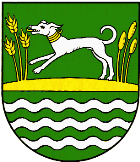 ____________________________________________                         O Z N Á M E N I Eo rozsahu výkonu  funkcie starostu obce Potok pre volebné obdobie 2022 - 2026Obecné zastupiteľstvo v Potoku podľa § 11 ods.  4 písm. i) zákona SNR č. 369/1990 Zb. o obecnom zriadení v znení neskorších predpisov  uznesením č.2/19/22 zo dňa 19.07.2022 určilo výkon funkcie starostu obce v rozsahu – 33 % pracovný úväzok pre volebné obdobie r. 2022 -2026.V Potoku dňa 19.07.2022								Katarína Machová								   starostka obce_____________________________________________________________________________Tel.: 044/4392219              e-mail: starostkapotok@gmail.com                          IČO: 00315702Obec Potok, Potok č.24, 034 83__________________________________________                    O Z N Á ME N I Eo určení počtu poslancov obecného zastupiteľstva obce Potok a utvorení volebných obvodov pre voľby do orgánov samosprávy obcí 29. októbra 2022Obecné zastupiteľstvo v Potokupodľa § 166 ods. 3 zákona č. 180/2014 Z.z. o podmienkach výkonu volebného práva a o zmene a doplnení niektorých zákonov v znení neskorších predpisov uznesením  č. 1/19/2022  zo dňa 19.07.2022 určilo že,Obecné zastupiteľstvo obce Potok  bude mať vo volebnom období 2022 - 2026 5 poslancov, ktorí budú zvolení v 1 volebnom obvode.V Potoku dňa 19.07.2022								Katarína Machová								  starostka obce ________________________________________________________________________________Tel.: 044/4392219                 e-mail: starostkapotok@gmail.com                     IČO: 00315702